Publicado en Madrid el 18/01/2021 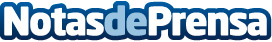 Rentokil Initial afrma que a la procesionaria no le asusta el fríoLa procesionaria del pino, creciendo en bolsones en esta época del año hasta su bajada en primavera, lo resiste todo, incluso las actuales temperaturas extremasDatos de contacto:Gema Izquierdogema@alanaconsultores.com917818090Nota de prensa publicada en: https://www.notasdeprensa.es/rentokil-initial-afrma-que-a-la-procesionaria Categorias: Nacional Sociedad Mascotas Restauración Jardín/Terraza http://www.notasdeprensa.es